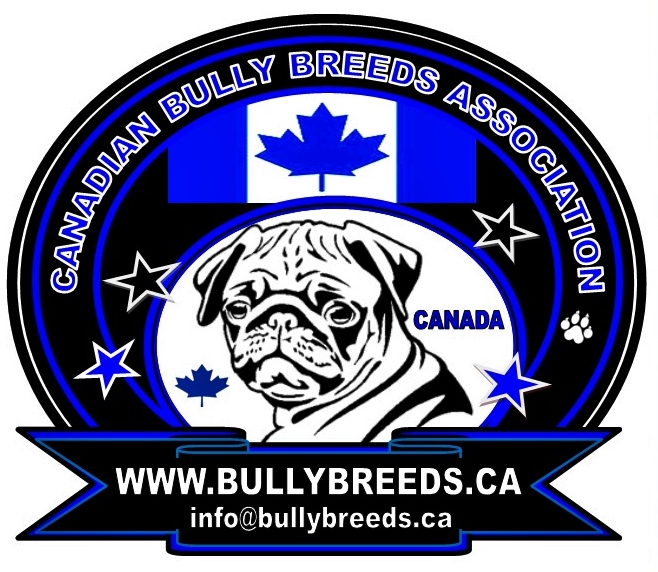 		                    


                                                               Name of Kennel:__________________________________	                                   Second choice if first is unavailable:______________________			      Breed/s of Dog :_____________________________________Owner/s  of Kennel:_____________________________			 Address:_____________________ Province:______  Zip Code:________________________    Phone:________________________________________ Email:______________________________Web Site:______________________________________________________________If approved this kennel name shall be protected within the CBBA database for the sole usage and protection of the owner.The kennel shall be listed in the Canadian Bully Breeds Associations Roster of Breeders.The owner of this kennel will be entitled to all the privileges and services offered exclusively to CBBA members.The Owner shall hold an exclusive kennel account filed with the Canadian Bully Breed Association;  protecting & recording the breeder’s program, bloodlines, pedigrees and their historical contribution to the breed fancy.Every dog registered with the CBBA will maintain the rightful producers kennel name for the life of the dog.
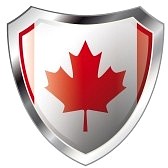               Membership Pledge:
Should I be honored into the membership of the Canadian Bully Breeds Association;    
I will conduct myself with dignity and treat my fellow dog fanciers with courtesy and respect; To encourage and support sterling sportsmanship within the fancy. 
I will be an active ambassador of positive stewardship for my breed.Applicants Signature_________________________  Date:____________

Enclose $50 Registration fee,  accepted forms of payment (cash, money order or E-transfer)
 (Payable to Julie Spooner) CBBA President   info@bullybreeds.ca
 Mail to:  Canadian Bully Breeds Association   Box#211 Ymir, BC, V0G 2K0     